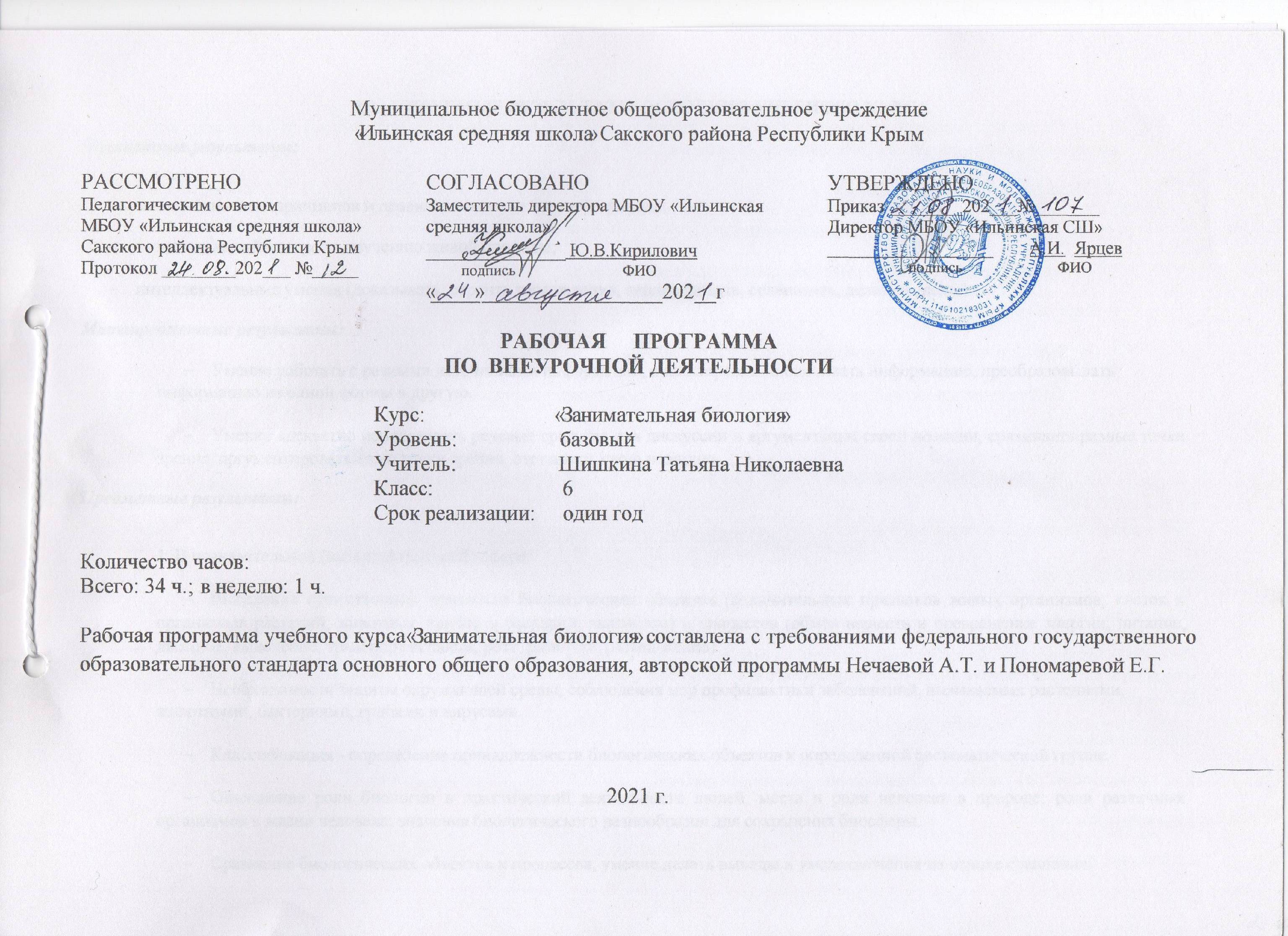 ПЛАНИРУЕМЫЕ РЕЗУЛЬТАТЫ ОСВОЕНИЯ УЧЕБНОГО КУРСАЛичностные результаты:знания основных принципов и правил отношения к живой природе;познавательный интерес к изучению живой природы;интеллектуальные умения (доказывать, строить рассуждения, анализировать, сравнивать, делать выводы).Метапредметные результаты:Умение работать с разными источниками информации, анализировать и оценивать информацию, преобразовывать информацию из одной формы в другую.Умение адекватно использовать речевые средства для дискуссии и аргументации своей позиции, сравнивать разные точки зрения, аргументировать свою точку зрения, отстаивать свою позицию.Предметные результаты:В познавательной (интеллектуальной) сфере:Выделение существенных признаков биологических объектов (отличительных признаков живых организмов; клеток и организмов растений, животных, грибов и бактерий; экосистем) и процессов (обмен веществ и превращение энергии, питание, дыхание, выделение, транспорт веществ, рост, развитие, размножение).Необходимость защиты окружающей среды; соблюдения мер профилактики заболеваний, вызываемых растениями, животными, бактериями, грибами и вирусами.Классификация - определение принадлежности биологических объектов к определенной систематической группе.Объяснение роли биологии в практической деятельности людей; места и роли человека в природе; роли различных организмов в жизни человека; значения биологического разнообразия для сохранения биосферы.Сравнение биологических объектов и процессов, умение делать выводы и умозаключения на основе сравнения.Овладение методами биологической науки: наблюдение и описание биологических объектов и процессов; постановка биологических экспериментов и объяснение их результатов.В ценностно-ориентационной сфере:Знание основных правил поведения в природе.Анализ и оценка последствий деятельности человека в природе.В сфере трудовой деятельности:Знание и соблюдение правил работы в кабинете биологии.Соблюдение правил работы с биологическими приборами и инструментами (препаровальной иглой, лупой, микроскопом).В эстетической сфере:Овладение умением оценивать с эстетической точки зрения объекты живой природы.СОДЕРЖАНМЕ УЧЕБНОГО КУРСАВВЕДЕНИЕ – 2 час.БОТАНИКА (9 часов).Растения – рекордсмены. Лекарственные растения и правила их сбора. Растения – символы. Исследовательская работа «Опасныеи полезные растения школы». Растения в государственной символике. Растения в мифах, легендах и сказках. Почувствуй себя библиографом. Лабораторная работа1. «Составлениемакета этапов развития семенифасоли или гороха»	Творческая мастерская:1. Создание картотеки великих ботаников 2. Изготовление простейшего гербарияцветкового растения.ЦИТОЛОГИЯ (6 часов).Методы изучения биологических объектов. Увеличительные приборы,правила работы с ними. Методы приготовления и изучение препаратов «живая клетка», «фиксированный препарат». Изучение бактериальной клетки. Приготовление препарата кожицы лука, мякоть плодов томата, яблока, картофеля и их изучение под микроскопом. Изучение животной клетки. Половые клетки растений. Споры. Почувствуй себя цитологом.Творческая мастерская 1. «Создание модели клетки из пластилина»Лабораторная  работа 1 «Строениерастительных клеток»2. «Рассматривание простейших под микроскопом»ЗООЛОГИЯ (9 часов).Животные – рекордсмены. Ядовитые животные. Подкармливание птиц зимой, правила.  Изготовление самодельных кормушки. Проведение заготовок корма. Гиганты моря и карлики в мире животных. Животные в мифах, легендах и сказках. Творческая мастерская 1. «Создание модели клетки животного из пластилина»МИКОЛОГИЯ (3 часа).Значение плесневых грибов в природе и в жизни человека. Микроскопические грибы. Приготовление микропрепарата дрожжей и изучение его под микроскопом.Лабораторная работа1.«Выращивание плесени, рассматривание её под микроскопом», «Влияние различныхфакторов на образование плесени».2. Микроскопические грибы. Приготовление микропрепарата дрожжей и изучение его подмикроскопом.ЭКОЛОГИЯ (5 часов).Исчезающие виды растений и животных. Экология человека. Экологические проблемы современного мира. Глобальные проблемы человечества.ТЕМАТИЧЕСКОЕ ПЛАНИРОВАНИЕ№ п/пНаименование темыВсего часовЛабораторных работТворческая мастерская1Введение2--2Ботаника9123Цитология6114Зоология9-15Микология32-6Экология5--7Итого3444